第十四类        贵重金属及其合金，不属别类的贵重金属制品或镀有贵重金属的物品；珠宝首饰，宝石；钟表和计时仪器。 [注释]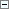 第十四类主要包括贵重金属，不属别类的贵重金属制品，并通常包括珠宝首饰和钟表。 
本类尤其包括： 
——首饰（即仿真首饰、贵重金属制首饰和宝石）； 
——衬衫袖口的链扣，领带饰针。 
本类尤其不包括： 
——按功能或用途进行分类的贵重金属制品，如：画家、装饰家、印刷商和艺术家用金属箔及金属粉（第二类），牙科用金汞合金（第五类），刀、叉和勺餐具（第八类），电触点（第九类），金笔尖（第十六类），茶壶（第二十一类），金银线制刺绣品（第二十六类），雪茄烟盒（第三十四类）； 
——非贵重金属制艺术品（按其原料分类）。【1401】贵重金属及其合金        贵重金属锭140003， 铱140045， 未加工或半加工贵重金属140055， 未加工的金或金箔140063， 锇140066， 钯140067， 铂（金属）140075， 铑140083， 钌140085， 贵重金属合金140104， 未加工、未打造的银140163【1402】贵重金属盒        贵重金属盒140113，首饰盒140166，首饰配件140169注：首饰盒与第八版及以前版本2006非贵重金属首饰盒交叉检索。【1403】珠宝，首饰，宝石及贵重金属制纪念品        玛瑙140001， 黄琥珀色宝石140004， 人造琥珀制珍珠（压制的琥珀）140005， 护身符（首饰）140006， 细银丝（银线）140008， 银线（首饰）140009， 手镯（首饰）140015， 小饰物（首饰）140018， 胸针（首饰）140019， 链（首饰）140024， 项链（首饰）140031， 领带夹140033， 硬币140034， 金刚石140035， 贵重金属丝线（首饰）140040， 象牙（首饰）140046， 黑色大理石饰品140047， 未加工或半加工墨玉140048， 铜纪念币140049， 珠宝首饰140050， 盒式项链坠140051， 奖章140052， 橄榄石（宝石）140062，贵橄榄石140062 ,金线（首饰）140064， 装饰品（首饰）140068， 贵重金属饰针140069， 珍珠（珠宝）140070， 次宝石140073， 宝石140074， 尖晶石（宝石）140095， 贵重金属塑像140096，人造珠宝140097， 戒指（首饰）140107， 贵重金属艺术品140109， 帽饰品（贵重金属）140117， 帽子装饰品（贵重金属）140117， 耳环140118， 鞋饰品（贵重金属）140119， 衬衫袖口链扣140122，贵重金属半身雕像140123， 贵重金属小雕像140146， 贵重金属小塑像140146， 别针（首饰）140150， 领带别针140151， 贵重金属徽章140152， 钥匙圈（小饰物或短链饰物）140162，景泰蓝首饰140165，制首饰用珠子140167，首饰用扣钩140168，首饰包140170 
        ※金红石（宝石）C140001， 人造金刚石C140002， 翡翠C140003，激光宝石C140005 
        ※玉雕艺术品C140004，银制工艺品C140006，玉雕首饰C140007， 角、骨、牙、介首饰及艺术品C140008， 磁疗首饰C140009， 景泰蓝工艺品C140010注：本类似群与第八版及以前版本1402仿金制品，镀金物品交叉检索。【1404】钟，表，计时器及其零部件        钟表指针（钟表制造）140002， 钟140011， 摆（钟表制造）140013， 发条匣（钟表制造）140014， 手表140016， 手表带140017， 表带140017， 钟表盘（钟表制造）140021， 日晷140022， 钟表发条装置140023， 表链140025， 计时器（手表）140027， 精密计时器140028， 瞬时计140029， 计时仪器140030， 电子钟表140032， 钟表外壳140039， 原子钟140042， 主时钟140043， 钟外壳140044， 表140057， 表发条140058， 表蒙140059， 表玻璃140059， 钟表机件140060， 闹钟140082， 簧片（钟表制造）140106， 表壳140144， 表盒（礼品）140145， 秒表140164 
        ※语言报时钟C140011， 电子万年台历C140012， 表袋（套）C140013